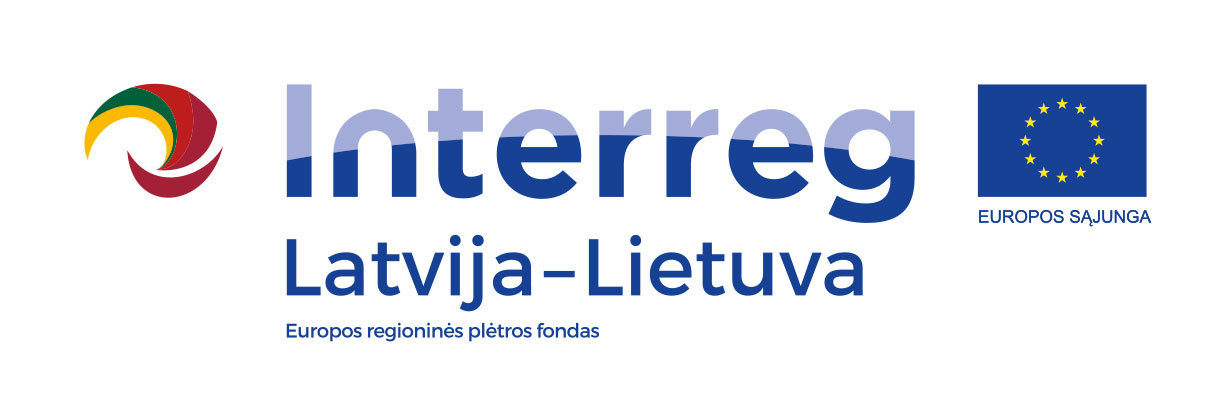 Pasienio savivaldybių atstovai analizavo Lietuvos ir Latvijos viešojo saugumo paslaugų panašumą ir skirtumusBiržų rajono savivaldybės administracija kartu su Žiemgalos planavimo regionu, Vecumniekų, Tervetės ir Aknystės (Latvija) bei Rokiškio rajonų savivaldybėmis įgyvendina Interreg V-A Latvijos ir Lietuvos bendradarbiavimo per sieną 2014-2020 m. programos projektą Nr. LLI-302 „Viešosios tvarkos užtikrinimo paslaugų prieinamumo ir kokybės didinimas Latvijos ir Lietuvos pasienio teritorijose“ (Improvement of efficiency and availability of local public security services in cross border regions of Latvia and Lithuania/Safe borderland) (toliau – Projektas). Projekto tikslas - pagerinti viešojo saugumo paslaugų efektyvumą ir prieinamumą pasienio zonose tam, kad jos taptų saugiomis vietovėmis gyventi. Jau pradėti apšvietimo ir vaizdo stebėjimo kamerų įrengimo A. Dauguviečio parke darbai, viena vaizdo stebėjimo kamera bus sumontuota Germaniškyje. Darbus numatoma baigti 2019 m. birželį.Siekiant didinti viešojo saugumo paslaugų efektyvumą, surengti mokymai apie Latvijos ir Lietuvos viešojo saugumo sritį reglamentuojančių teisės aktų ir viešojo saugumo užtikrinimo sistemų ypatumus, panašumą ir skirtumus. Pirmieji tokie mokymai 2019 m. sausio 24 d. vyko Rokiškyje, o vasario 26 ir 27 dienomis – Tėrvetėje ir Aknystėje (Latvija). Juose dalyvavo Panevėžio apskrities vyriausiojo policijos komisariato Biržų rajono policijos komisariato pareigūnai ir savivaldybės administracijos atstovai. Bendra projekto vertė – 543 262,45 eurų. Biržams tenkanti dalis – 131 641,48 eurų (111 895,25 ES ir 19 746,23 savivaldybės biudžeto lėšų). Projektą iš dalies finansuoja 2014–2020 m. Interreg V-A Latvijos ir Lietuvos bendradarbiavimo per sieną programa,  www.latlit.eu; www.europa.eu; Bendrasis Lietuvos ir Latvijos bendradarbiavimo per sieną tikslas - siekti tolygaus Lietuvos-Latvijos pasienio regionų vystymosi socialinėje, ekonominėje ir kultūros srityse, stiprinti, skatinti ir palaikyti savivaldybių, bendruomenių bendradarbiavimą per sieną, gerinti abiejų šalių partnerystės ryšius.Biržų rajono savivaldybės informacija